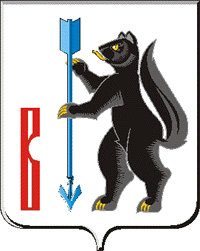 АДМИНИСТРАЦИЯГОРОДСКОГО ОКРУГА ВЕРХОТУРСКИЙП О С Т А Н О В Л Е Н И Еот 15.08.2016г. № 685г. ВерхотурьеОб утверждении требований к порядку разработки, принятия правовых актов о нормировании в сфере закупок для обеспечения муниципальных нужд городского округа Верхотурский, содержанию указанных актов и обеспечению их исполненияВ соответствии с частью 4 статьи 19 Федерального закона от 05 апреля 2013 года № 44-ФЗ «О контрактной системе в сфере закупок товаров, работ, услуг для обеспечения государственных и муниципальных нужд», постановлением Правительства Российской Федерации от 18 мая 2015 года № 476 «Об утверждении общих требований к порядку разработки и принятия правовых актов о нормировании в сфере закупок, содержанию указанных актов и обеспечению их исполнения», статьей 26 Устава городского округа Верхотурский,ПОСТАНОВЛЯЮ:1.Утвердить требования к порядку разработки и принятия правовых актов о нормировании в сфере закупок для обеспечения муниципальных нужд городского округа Верхотурский, содержанию указанных актов и обеспечению их исполнения (прилагаются).2.Опубликовать настоящее постановление в информационном бюллетене «Верхотурская неделя» и разместить на официальном сайте городского округа Верхотурский.3.Контроль исполнения настоящего постановления возложить на заместителя главы Администрации городского округа Верхотурский по экономике Ружицкую С.Л.Гава Администрациигородского округа Верхотурский                                                  В.В. СизиковУтвержденыпостановлением Администрациигородского округа Верхотурскийот 15.08.2016г. № 685«Об утверждении требований к порядку разработки, принятия правовых актов о нормировании в сфере закупок для обеспечения муниципальных нужд городского округа Верхотурский, содержанию указанных актов и обеспечению их исполнения»ТРЕБОВАНИЯК ПОРЯДКУ РАЗРАБОТКИ, ПРИНЯТИЯ ПРАВОВЫХ АКТОВО НОРМИРОВАНИИ В СФЕРЕ ЗАКУПОК ДЛЯ ОБЕСПЕЧЕНИЯМУНИЦИПАЛЬНЫХ НУЖД ГОРОДСКОГО ОКРУГА ВЕРХОТУРСКИЙ,СОДЕРЖАНИЮ УКАЗАННЫХ АКТОВ И ОБЕСПЕЧЕНИЮ ИХ ИСПОЛНЕНИЯ1. Настоящие Требования определяют порядок разработки и принятия, содержание и обеспечение исполнения следующих правовых актов о нормировании в сфере закупок для обеспечения муниципальных нужд городского округа Верхотурский (далее - Требования):1) Администрации городского округа Верхотурский, утверждающей:правила определения нормативных затрат на обеспечение функций органов местного самоуправления городского округа Верхотурский, отраслевых, функциональных, территориальных органов Администрации городского округа Верхотурский и подведомственных им казенных и бюджетных учреждений;правила определения требований к закупаемым органами местного самоуправления городского округа Верхотурский, отраслевыми, функциональными, территориальными органами Администрации городского округа Верхотурский (далее – муниципальные органы) и подведомственными им казенными и бюджетными учреждениями отдельным видам товаров, работ, услуг (в том числе предельные цены товаров, работ, услуг);2) муниципальных органов, утверждающих:нормативные затраты на обеспечение функций муниципальных органов (включая подведомственные казенные и бюджетные учреждения);требования к закупаемым ими и подведомственными им казенными и бюджетными учреждениями отдельных видов товаров, работ, услуг (в том числе предельные цены товаров, работ, услуг).2. Правовые акты, указанные в подпункте 1 пункта 1 настоящих Требований, разрабатываются комитетом экономики и планирования Администрации городского округа Верхотурский в форме проектов постановлений Администрации городского округа Верхотурский.3. Правовые акты, указанные в подпункте 2 пункта 1 настоящих Требований, разрабатываются муниципальными органами в форме постановлений, распоряжений, приказов и др.4. Муниципальные правовые акты согласовываются в соответствии с действующими в муниципальных органах порядками подготовки, издания и вступления в силу правовых актов.5. Муниципальные правовые акты, указанные в подпункте 1 пункта 1 настоящих Требований, принимаются в срок до 01 сентября 2016 года.Муниципальные правовые акты, указанные в подпункте 2 пункта 1 настоящих Требований, утверждаются в срок до 1 ноября текущего финансового года.6. Внесение изменений в муниципальные правовые акты осуществляется в порядке, установленном для их принятия.Муниципальные правовые акты, указанные в подпункте 2 пункта 1 настоящих Требований, пересматриваются не реже одного раза в год.7. Для проведения обсуждения в целях общественного контроля проекты правовых актов, указанных в пункте 1 настоящих Требований, и пояснительные записки к ним размещаются на официальном сайте единой информационной системы в сфере закупок в информационно-телекоммуникационной сети Интернет (http://zakupki.gov.ru) (далее - единая информационная система).8. Срок проведения обсуждения в целях общественного контроля составляет семь рабочих дней со дня размещения проектов правовых актов, указанных в пункте 1 настоящих Требований, в единой информационной системе.9. Предложения общественных объединений, юридических и физических лиц, поступившие в электронной или письменной форме в адрес разработчика проекта правового акта, подлежат рассмотрению в течение 30 календарных дней со дня их поступления.10. Предложения, поступившие от общественных объединений, юридических и физических лиц, и ответы на них размещаются в единой информационной системе не позднее трех рабочих дней со дня рассмотрения.11. По результатам обсуждения в целях общественного контроля разработчики проектов правовых актов при необходимости принимают решения о внесении изменений в проекты правовых актов, указанных в пункте 1 настоящих Требований.12. Проекты правовых актов, указанных в абзаце третьем подпункта 1 пункта 1 и абзаце третьем подпункта 2 пункта 1 настоящих Требований, подлежат обязательному предварительному обсуждению на заседании Общественной палаты городского округа Верхотурский (далее - Общественная палата).13. По результатам рассмотрения проектов правовых актов, указанных в абзаце третьем подпункта 1 пункта 1 и абзаце третьем подпункта 2 пункта 1 настоящих Требований, Общественная палата принимает одно из следующих решений:о необходимости доработки проекта правового акта;о возможности принятия правового акта.14. Решение, принятое Общественной палатой, оформляется протоколом, который подписывается всеми членами Общественной палаты, присутствовавшими на заседании. Указанный протокол не позднее трех рабочих дней со дня принятия соответствующего решения размещается в единой информационной системе.15. В случае принятия Общественной палатой решения о доработке проекта правового акта разработчики проектов правовых актов при необходимости вносят изменения в проекты правовых актов, указанных в абзаце третьем подпункта 1 пункта 1 и абзаце третьем подпункта 2 пункта 1 настоящих Требований.16. Муниципальный правовой акт, утверждающий правила определения нормативных затрат на обеспечение функций органов местного самоуправления городского округа Верхотурский, отраслевых, функциональных, территориальных органов Администрации городского округа Верхотурский и подведомственных им казенных и бюджетных учреждений, должен определять:1) порядок расчета нормативных затрат;2) обязанность муниципальных органов определить порядок расчета нормативных затрат, для которых порядок расчета не определен Администрацией городского округа Верхотурский;3) требование об определении муниципальными органами нормативов количества и (или) цены товаров, работ, услуг, в том числе сгруппированных по должностям работников и (или) категориям должностей работников.17. Муниципальный правовой акт, утверждающий правила определения требований к закупаемым органами местного самоуправления городского округа Верхотурский, отраслевыми, функциональными, территориальными органами Администрации городского округа Верхотурский и подведомственными им казенными и бюджетными учреждениями отдельным видам товаров, работ, услуг (в том числе предельные цены товаров, работ, услуг), должен определять:1) перечень отдельных видов товаров, работ, услуг, закупаемых для обеспечения муниципальных нужд, и порядок определения значений их характеристик (свойств);2) порядок отбора отдельных видов товаров, работ, услуг, закупаемых самими муниципальными органами и подведомственными им казенными учреждениями и бюджетными учреждениями (далее - ведомственный перечень);3) примерную форму перечня.18. Муниципальный правовой акт, утверждающий нормативные затраты на обеспечение функций муниципальных органов (включая подведомственные казенные и бюджетные учреждения), должен определять:1) порядок расчета нормативных затрат, для которых правилами определения нормативных затрат, утвержденных Администрацией городского округа Верхотурский, не установлен порядок расчета;2) нормативы количества и (или) цены товаров, работ, услуг, в том числе сгруппированные по должностям работников и (или) категориям должностей работников.19. Муниципальный правовой акт, утверждающий требования к закупаемым ими и подведомственными им казенными и бюджетными учреждениями отдельных видов товаров, работ, услуг (в том числе предельные цены товаров, работ, услуг), должен содержать следующие сведения:1) наименования заказчиков (подразделений заказчиков), в отношении которых устанавливаются требования к отдельным видам товаров, работ, услуг (в том числе предельные цены товаров, работ, услуг);2) перечень отдельных видов товаров, работ, услуг с указанием характеристик (свойств) и их значений.20. Муниципальные органы разрабатывают и утверждают индивидуальные, установленные для каждого работника, и (или) коллективные, установленные для нескольких работников, нормативы количества и цены товаров, работ, услуг по структурным подразделениям указанных органов.21. Муниципальные органы могут устанавливать требования к отдельным видам товаров, работ, услуг, закупаемым одним или несколькими заказчиками, и нормативные затраты на обеспечение функций муниципального органа, одного или нескольких его территориальных органов, подведомственных казенных и бюджетных учреждений.22. Требования к отдельным видам товаров, работ, услуг и нормативные затраты применяются для обоснования объекта закупки соответствующего заказчика.